(附件十一之一)博士學位論文考試流程圖(附件八之一)長榮大學研究生更換論文題目暨指導教授申請表申請日期:   年   月   日表單編號：120-3-01-0400(2013/0314修正(附件十一之二)長榮大學研究生學位考試申請書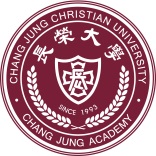 採線上申請列印表單：請先至學生系統輸入資料後印出學位考試申請書(經學生本人簽章、指導教授簽章)。學生系統「學位論文申請」操作程序：進入學生系統，選擇1.申請作業、2.離校/論文、3.學位論文申請。（附件十一之三）長榮大學經營管理研究所博士班學位論文口試資格審核單（附件十一之四）　　長榮大學研究生學位考試事項檢核表申請日期：    年    月    日(2014.10.15修正)      　　（附件十一之五）長榮大學經營管理研究所研究生學位論文誠信切結書姓名：                學號：指導教授：本人所撰之學位論文,題目為___________________________________________________________,                                                          如有涉及違法或違反學術倫理之行為(含論文抄襲或剽竊、資料數據造假、翻譯修改本人已用於抵免學科考試之論文或他人之論文或相關文章等)，將尊重本所之議決，並願意依法接受退學或繳回學位證書之適法處置。切結簽署人 (請簽章): 中華民國  年   月   日 (附件十一之六)Affidavit of Academic Integrity for Master Thesis or Doctoal DissertationGraduate  and Operations ManagementName:                Student ID No.:Supervisor:I am the author of the paper entitled: ________________________________________________________________________that is for qualification of master or doctoral degree. I hereby certify that this paper is truthful work. I will take the full responsibilities and accept the disposals of discontinuing schoolings or recalling diploma made by the authorities of the Graduate School in case of violating laws or behaving against academic ethics, such as plagiarism, piracy, data fabrication and fraud, falsification, translation and revision of others’ papers or even my own papers which are already used to apply for examination exempt. Signature of Student: Date: ____________(mm)_____________(dd), _____________(yyyy)親愛的研究生，您好：    恭喜您即將進入申請論文計畫書考試階段，除了申請考試的相關表格外，會計室於100學年度起校外口試委員交通費採實報實銷(如下列規定)，學位考試校內外口試委員相關費用申請說明如下，步驟一：依據會計室「研究所學位口試費用支付標準」(如下所列)，由申請同學自行試算校內外口試委員需要之所有費用後，繕打在「博士班論文計畫書考試委員印領清冊」內，於論文計畫書考試申請書遞交同時，一併列印交給班辦審核。步驟二：每位研究生申請之校內外口試委員的相關考試費用，皆採口試當日先簽「應領清冊」後，清冊交由班辦核銷後經出納組匯款至口試委員本人指定帳戶內，故需提供口試校外教師本人之銀行帳號以便轉帳，謝謝．(帳號最遲須於口試前三天提供)【舉例說明】每位校外委員費用計算方式為：口試費2,000元+交通費(以校外委員任職學校為出發點，自強號票價來回加總，請查詢台鐵系統)。備註：會計室針對校外委員交通費台南市任職學校不予補助，自行開車者亦不補助，如坐高鐵者需檢附高鐵票根核銷，校外委員同一天於本校口試多場，交通費只能計算於第一場，校外委員搭乘之交通工具需請同學事先詢問委員俾利考試申請，申請後不宜更改費用。每位校內委員費用計算方式為：口試費2,000元。指導教授費用計算方式為：口試費2,000元+論文指導費10,000元(如為聯合指導，論文指導費對半計算)以上彙整相關說明請同學參閱，惟因每位同學邀請之校內外委員及任職學校等因素不同，故最後計算加總金額也不相同，如有不清楚之處，歡迎洽班辦。預祝 論文計畫書考試順利！長榮大學預算動支注意事項節錄柒、附則2.博士班說明：(1)口試委員名額5人。(2)申請論文指導費及口試費時，請以學位口試申請相關表件及口試委員簽收收據核銷。(3)交通費依委員職務所在地為出發地起算。註：參考行政院主計處規定。您好：敬請提供論文計畫書口試教師本人之銀行帳號以便轉帳，謝謝．請填寫以下資料：※校內教師或校外教師曾經提供過帳號者免附本表註：本校往來之銀行為元大、第一及郵局，除以上三家金融機構外，須自行負擔每筆匯款手續費。說明；請填寫反灰之欄位。說明；請填寫反灰之欄位。Turnitin原創性比對系統2020/8/17 下午 02:38:00簡介Turnitin 是一種防止學術抄襲的檢查工具，其目的在於學術論文發表前透過此專業系統的比對即可找出是否有抄襲或引用過當情形，提升論文的原創性。其做法是以提交的文件為依據，透過與網路文獻資源及Turnitin 本身所擁有的數據庫來進行檢查。**Turnitin從2020年自8月31日起將停止支援IE瀏覽器(Internet Explorer)。2020年8月31日起，使用者仍可使用IE瀏覽器登入Turnitin，但Turnitin產品將不再於IE瀏覽器中有任何更新，請及早更換使用其他瀏覽器，例如：Google Chrome、Firefox、Safari、Microsoft Edge登入Turnitin使用服務。►使用說明►常見問題登入網址：https://www.turnitin.com帳號申請首次使用請先申請帳號，注意下列事項：務必使用中文姓名註冊，外籍學生請依學生證上姓名註冊。圖書館將刪除以非中文/其他無法辨別之姓名、非本校有效師生以及重複註冊之帳號。 原有的課程時效過期者，自即日起請加入新課程。如何加入新課程(*已有帳號者*)注意事項作業重新上傳超過三次後，第四次起每次上傳需要等24小時後才會產生新報告。檔案必須小於 100 MB,不超過 800 頁。純文字內容至少要有20字以上。比對以文字為主，圖片/表格/方程式尚未列入比對範圍；文義上的改寫及英譯中的文句亦無法偵測。允許的檔案類型: Microsoft Word, Excel, PowerPoint, WordPerfect, PostScript, PDF(無加密、可辨識文字的PDF), HTML, RTF, OpenOffice (ODT), Hangul (HWP), Google Docs, 和純文字教師如因升等需求有多篇文章要進行比對，請來電圖書館分機1526符合教師升等的百分比請洽人資處與各院系中心若有使用問題，歡迎洽詢圖書館 :電話：06-2785123 #1526email：fangwu@mail.cjcu.edu.tw 檔案下載Turnitin 使用說明Turnitin 篩選條件與設定-支援中文引述符號Turnitin無法下載PDF報告建議解決方式長榮大學管理學院經營管理研究所博士班
研究生完成Turnitin原創性比對系統申請書注意事項與說明：填寫本申請表辦理相關申請作業時，視同您已同意本校蒐集、處理、利用您的個人資料；本表蒐集之個人資料，僅限於特定目的使用，非經當事人同意，絕不轉做其他用途，並遵循本校資料保存與安全控管規定辦理。相關之告知事項請參閱本校網站http://www.cjcu.edu.tw/pims本校個人資料保護連絡方式：台南市歸仁區長大路1號；電話：06-2785123#1022；信箱：pims@mail.cjcu.edu.tw（附件十一之七）長榮大學經營管理研究所博士學位論文考試修正意見【範例】                                          (若篇幅不足請另紙繕附) 指導教授：                     (簽章)              日期：____年____月____日註：本表格請於論文口試結束一星期內，將論文各別口試委員修正意見，應經各別口試委員認可；全部論文修正意見，應經指導教授認可後，隨同修訂完成之學位論文、考試紀錄、成績通知書、考試評分表及簽名頁一併繳交。（附件十一之八）長榮大學經營管理研究所博士學位論文考試修正意見                                          (若篇幅不足請另紙繕附) 指導教授：                               (簽章)         日期：____年____月____日註：本表格請於論文口試結束一星期內，將論文各別口試委員修正意見，應經各別口試委員認可；全部論文修正意見，應經指導教授認可後，隨同修訂完成之學位論文、考試紀錄一併繳交。（附件十一之九）長榮大學經營管理研究所博士學位論文考試紀錄     (若篇幅不足請另紙繕附)（附件十一之十）（附件十一之十一）長榮大學研究生學位考試結果通知書長  榮  大  學經營管理研究所  博士學位論文      研究生：      題  目：          經考試合格特此證明          口試委員：                                         指導教授：                                          所    長：                               口 試 日 期 ： 中 華 民 國    年    月    日博士學位論文考試流程準備及注意事項1-1提博士學位論文考試前，須於本班「經營管理專題研討Ⅰ~Ⅵ」課程，公開發表並邀請指導教授參加2-1欲申請之博士生須於每學期開學前三週逕向辦公室登記，經發表後方能申請「博士論文計畫書」與「博士學位論文」口試事宜。3-1指導教授確認，提請博士學位論文考試申請，申請表需於考試前一個月提出。4-1考試過程錄音或錄影存檔4-2請同學協助紀錄口試委員提問與答辯，，填寫「博士論文計畫書考試紀錄」5-1依口試委員意見修訂論文5-2整理填寫「博士學位論文考試修正意見」6-1檢附修訂完成之學位論文及「博士學位論文考試修正意見」送請各口試委員及指導教授確認6-2於時效內完成學位論文修訂7-1檢附修訂完成之學位論文、「博士學位論文考試修正意見」及「博士學位論文考試紀錄」送交辦公室存查。系     (所)年      級學       號電      話姓       名(簽章)(簽章)(簽章)異 動 項 目□ 變更指導教授(如有多位指導教授，請全部列出)異動前指導教授：                  (簽章)   異動後指導教授：                  (簽章)□ 變更指導教授(如有多位指導教授，請全部列出)異動前指導教授：                  (簽章)   異動後指導教授：                  (簽章)□ 變更指導教授(如有多位指導教授，請全部列出)異動前指導教授：                  (簽章)   異動後指導教授：                  (簽章)異 動 項 目□ 變更論文題目(如論文題目尚未確定，可寫暫訂之論文題目)異動前論文題目：   異動後論文題目：指導教授：           (簽章)□ 變更論文題目(如論文題目尚未確定，可寫暫訂之論文題目)異動前論文題目：   異動後論文題目：指導教授：           (簽章)□ 變更論文題目(如論文題目尚未確定，可寫暫訂之論文題目)異動前論文題目：   異動後論文題目：指導教授：           (簽章)聲 明 內 容(異動聲明內容請填寫於此欄，欄位不足者，請另附件說明)(異動聲明內容請填寫於此欄，欄位不足者，請另附件說明)(異動聲明內容請填寫於此欄，欄位不足者，請另附件說明)系(所) 主管(簽章)(簽章)(簽章)備       註研究生因特殊原因更換論文題目或指導教授時，應填具本表。本表需正本一式兩份，一份交原指導教授、一份送系(所)辦留存。本表經系(所)主管核備後，一週內送達原指導教授及系(所)辦。更換指導教授，簽呈需檢附本表及更換指導教授 聲明書。更換論文題目，不需簽核，本表系(所)辦存查。研究生因特殊原因更換論文題目或指導教授時，應填具本表。本表需正本一式兩份，一份交原指導教授、一份送系(所)辦留存。本表經系(所)主管核備後，一週內送達原指導教授及系(所)辦。更換指導教授，簽呈需檢附本表及更換指導教授 聲明書。更換論文題目，不需簽核，本表系(所)辦存查。研究生因特殊原因更換論文題目或指導教授時，應填具本表。本表需正本一式兩份，一份交原指導教授、一份送系(所)辦留存。本表經系(所)主管核備後，一週內送達原指導教授及系(所)辦。更換指導教授，簽呈需檢附本表及更換指導教授 聲明書。更換論文題目，不需簽核，本表系(所)辦存查。研究生研究生研究生姓名學號學號入學日期入學日期申請日期申請日期研究生研究生研究生年　月　日年　月　日年　月　日年　月　日指導教授姓名職稱指導教授姓名職稱指導教授姓名職稱論文題目論文題目論文題目審核項目□已通過研究方法考試□已通過研究方法考試□已通過研究方法考試□已通過研究方法考試□審核通過□審核不通過□審核通過□審核不通過簽章及日期簽章及日期所辦公室審核審核項目□業已修畢規定之課程學分  (含先修課程、必修及選修)□業已修畢規定之課程學分  (含先修課程、必修及選修)□業已修畢規定之課程學分  (含先修課程、必修及選修)□業已修畢規定之課程學分  (含先修課程、必修及選修)□審核通過□審核不通過□審核通過□審核不通過簽章及日期簽章及日期所辦公室審核審核項目□已通過學科考試(2科) ，檢附博士  候選人資格考核通知書影本□已通過學科考試(2科) ，檢附博士  候選人資格考核通知書影本□已通過學科考試(2科) ，檢附博士  候選人資格考核通知書影本□已通過學科考試(2科) ，檢附博士  候選人資格考核通知書影本□審核通過□審核不通過□審核通過□審核不通過簽章及日期簽章及日期所辦公室審核審核項目已通過學術論文發表點數或篇數(須包含一篇以外文親自發表之國際研討會論文，其中關於認定之國際研討會，不限定舉辦地點，但該場國際研討會須為國際學會等級以上者，且全程使用英文發表)已通過學術論文發表點數或篇數(須包含一篇以外文親自發表之國際研討會論文，其中關於認定之國際研討會，不限定舉辦地點，但該場國際研討會須為國際學會等級以上者，且全程使用英文發表)已通過學術論文發表點數或篇數(須包含一篇以外文親自發表之國際研討會論文，其中關於認定之國際研討會，不限定舉辦地點，但該場國際研討會須為國際學會等級以上者，且全程使用英文發表)已通過學術論文發表點數或篇數(須包含一篇以外文親自發表之國際研討會論文，其中關於認定之國際研討會，不限定舉辦地點，但該場國際研討會須為國際學會等級以上者，且全程使用英文發表)□審核通過□審核不通過□審核通過□審核不通過簽章及日期簽章及日期所辦公室審核審核項目已通過英文能力檢定已通過英文能力檢定已通過英文能力檢定已通過英文能力檢定□審核通過□審核不通過□審核通過□審核不通過簽章及日期簽章及日期所辦公室審核審核項目已通過博士論文計畫書考試   (考試日期：__年__月__日)已通過博士論文計畫書考試   (考試日期：__年__月__日)已通過博士論文計畫書考試   (考試日期：__年__月__日)已通過博士論文計畫書考試   (考試日期：__年__月__日)□審核通過□審核不通過□審核通過□審核不通過簽章及日期簽章及日期所辦公室審核審核項目已於博士班「經營管理專題研討」課程，公開發表學位論文初稿(發表日期：__年__月__日)已於博士班「經營管理專題研討」課程，公開發表學位論文初稿(發表日期：__年__月__日)已於博士班「經營管理專題研討」課程，公開發表學位論文初稿(發表日期：__年__月__日)已於博士班「經營管理專題研討」課程，公開發表學位論文初稿(發表日期：__年__月__日)□審核通過□審核不通過□審核通過□審核不通過簽章及日期簽章及日期所辦公室審核審核項目校園學術倫理數位課程(105學年度起入學學生適用)(及格分數85分)校園學術倫理數位課程(105學年度起入學學生適用)(及格分數85分)校園學術倫理數位課程(105學年度起入學學生適用)(及格分數85分)校園學術倫理數位課程(105學年度起入學學生適用)(及格分數85分)□審核通過□審核不通過□審核通過□審核不通過簽章及日期簽章及日期所辦公室審核審核項目已完成學位論文初稿   (附論文初稿以及摘要乙份)已完成學位論文初稿   (附論文初稿以及摘要乙份)已完成學位論文初稿   (附論文初稿以及摘要乙份)已完成學位論文初稿   (附論文初稿以及摘要乙份)□審核通過□審核不通過□審核通過□審核不通過簽章及日期簽章及日期指導教授審核審核項目完成長大圖資處「文稿原創性比對系統」之比對結果且無抄襲或引用過當情形完成長大圖資處「文稿原創性比對系統」之比對結果且無抄襲或引用過當情形完成長大圖資處「文稿原創性比對系統」之比對結果且無抄襲或引用過當情形完成長大圖資處「文稿原創性比對系統」之比對結果且無抄襲或引用過當情形□審核通過□審核不通過□審核通過□審核不通過簽章及日期簽章及日期指導教授審核系所主管系所主管（簽　章）　　年　　月　　日 （簽　章）　　年　　月　　日 （簽　章）　　年　　月　　日 （簽　章）　　年　　月　　日 （簽　章）　　年　　月　　日 （簽　章）　　年　　月　　日 （簽　章）　　年　　月　　日 （簽　章）　　年　　月　　日 備　註備　註申請人應確實填寫各欄資料，但雙格線內資料請勿填寫。審核項目之第1-6及8項由所辦公室審核，第7、9項由論教授審核。論文初稿在指導教授審核完後退還申請人，論文摘要、英文檢定則隨申請單歸檔所辦存查。所辦應將審查結果影印給指導教授和申請人各乙份存查。本申請案審核過後，於一個月內決定論文口試日期與口試委員名單，口試委員名單請指導教授建議之。申請人應確實填寫各欄資料，但雙格線內資料請勿填寫。審核項目之第1-6及8項由所辦公室審核，第7、9項由論教授審核。論文初稿在指導教授審核完後退還申請人，論文摘要、英文檢定則隨申請單歸檔所辦存查。所辦應將審查結果影印給指導教授和申請人各乙份存查。本申請案審核過後，於一個月內決定論文口試日期與口試委員名單，口試委員名單請指導教授建議之。申請人應確實填寫各欄資料，但雙格線內資料請勿填寫。審核項目之第1-6及8項由所辦公室審核，第7、9項由論教授審核。論文初稿在指導教授審核完後退還申請人，論文摘要、英文檢定則隨申請單歸檔所辦存查。所辦應將審查結果影印給指導教授和申請人各乙份存查。本申請案審核過後，於一個月內決定論文口試日期與口試委員名單，口試委員名單請指導教授建議之。申請人應確實填寫各欄資料，但雙格線內資料請勿填寫。審核項目之第1-6及8項由所辦公室審核，第7、9項由論教授審核。論文初稿在指導教授審核完後退還申請人，論文摘要、英文檢定則隨申請單歸檔所辦存查。所辦應將審查結果影印給指導教授和申請人各乙份存查。本申請案審核過後，於一個月內決定論文口試日期與口試委員名單，口試委員名單請指導教授建議之。申請人應確實填寫各欄資料，但雙格線內資料請勿填寫。審核項目之第1-6及8項由所辦公室審核，第7、9項由論教授審核。論文初稿在指導教授審核完後退還申請人，論文摘要、英文檢定則隨申請單歸檔所辦存查。所辦應將審查結果影印給指導教授和申請人各乙份存查。本申請案審核過後，於一個月內決定論文口試日期與口試委員名單，口試委員名單請指導教授建議之。申請人應確實填寫各欄資料，但雙格線內資料請勿填寫。審核項目之第1-6及8項由所辦公室審核，第7、9項由論教授審核。論文初稿在指導教授審核完後退還申請人，論文摘要、英文檢定則隨申請單歸檔所辦存查。所辦應將審查結果影印給指導教授和申請人各乙份存查。本申請案審核過後，於一個月內決定論文口試日期與口試委員名單，口試委員名單請指導教授建議之。申請人應確實填寫各欄資料，但雙格線內資料請勿填寫。審核項目之第1-6及8項由所辦公室審核，第7、9項由論教授審核。論文初稿在指導教授審核完後退還申請人，論文摘要、英文檢定則隨申請單歸檔所辦存查。所辦應將審查結果影印給指導教授和申請人各乙份存查。本申請案審核過後，於一個月內決定論文口試日期與口試委員名單，口試委員名單請指導教授建議之。申請人應確實填寫各欄資料，但雙格線內資料請勿填寫。審核項目之第1-6及8項由所辦公室審核，第7、9項由論教授審核。論文初稿在指導教授審核完後退還申請人，論文摘要、英文檢定則隨申請單歸檔所辦存查。所辦應將審查結果影印給指導教授和申請人各乙份存查。本申請案審核過後，於一個月內決定論文口試日期與口試委員名單，口試委員名單請指導教授建議之。研究生學位考試相關事項檢核表研究生學位考試相關事項檢核表研究生學位考試相關事項檢核表研究生學位考試相關事項檢核表研究生學位考試相關事項檢核表研究生學位考試相關事項檢核表研究生學位考試相關事項檢核表研究生學位考試相關事項檢核表研究生學位考試相關事項檢核表研究生學位考試相關事項檢核表研究生學位考試相關事項檢核表研究生學位考試相關事項檢核表研究生學位考試相關事項檢核表研究生學位考試相關事項檢核表茲為舉行本系（所）研究生博士論文口試，謹奉陳有關事項如次：茲為舉行本系（所）研究生博士論文口試，謹奉陳有關事項如次：茲為舉行本系（所）研究生博士論文口試，謹奉陳有關事項如次：茲為舉行本系（所）研究生博士論文口試，謹奉陳有關事項如次：茲為舉行本系（所）研究生博士論文口試，謹奉陳有關事項如次：茲為舉行本系（所）研究生博士論文口試，謹奉陳有關事項如次：茲為舉行本系（所）研究生博士論文口試，謹奉陳有關事項如次：茲為舉行本系（所）研究生博士論文口試，謹奉陳有關事項如次：茲為舉行本系（所）研究生博士論文口試，謹奉陳有關事項如次：茲為舉行本系（所）研究生博士論文口試，謹奉陳有關事項如次：茲為舉行本系（所）研究生博士論文口試，謹奉陳有關事項如次：茲為舉行本系（所）研究生博士論文口試，謹奉陳有關事項如次：茲為舉行本系（所）研究生博士論文口試，謹奉陳有關事項如次：茲為舉行本系（所）研究生博士論文口試，謹奉陳有關事項如次：姓    名姓    名姓    名系所年級班系所年級班學    號學    號論文題目(中文)論文題目(中文)論文題目(中文)論文題目(英文)論文題目(英文)論文題目(英文)考試時間考試時間考試時間年         月         日         午         時         分年         月         日         午         時         分年         月         日         午         時         分年         月         日         午         時         分年         月         日         午         時         分年         月         日         午         時         分年         月         日         午         時         分年         月         日         午         時         分年         月         日         午         時         分年         月         日         午         時         分年         月         日         午         時         分考試地點考試地點考試地點研究生學位考試委員名冊研究生學位考試委員名冊研究生學位考試委員名冊研究生學位考試委員名冊研究生學位考試委員名冊研究生學位考試委員名冊研究生學位考試委員名冊研究生學位考試委員名冊研究生學位考試委員名冊研究生學位考試委員名冊研究生學位考試委員名冊研究生學位考試委員名冊研究生學位考試委員名冊研究生學位考試委員名冊編號姓　名服務單位服務單位校內
外別校內
外別學　歷學　歷聯絡電話副教授、副研究員以上或具博士學位副教授、副研究員以上或具博士學位部定教授、副教授證書字號部定教授、副教授證書字號備　註編號姓　名職　　稱職　　稱校內
外別校內
外別學　歷學　歷聯絡電話副教授、副研究員以上或具博士學位副教授、副研究員以上或具博士學位部定教授、副教授證書字號部定教授、副教授證書字號備　註1□是 □否□是 □否召集人1□是 □否□是 □否(論文指導教授不得擔任)2□是 □否□是 □否2□是 □否□是 □否3□是 □否□是 □否3□是 □否□是 □否4□是 □否□是 □否4□是 □否□是 □否5□是 □否□是 □否5□是 □否□是 □否6□是 □否□是 □否6□是 □否□是 □否確認事項□是 □否　首次學位考試。
□是 □否　校外委員人數達三分之一(含)以上。
□是 □否　檢附有關學位考試委員提聘資格認定之系(所)會議記錄。□是 □否　是否符合「長榮大學研究生學位考試辦法」第十一條自行迴避規定。□是 □否　首次學位考試。
□是 □否　校外委員人數達三分之一(含)以上。
□是 □否　檢附有關學位考試委員提聘資格認定之系(所)會議記錄。□是 □否　是否符合「長榮大學研究生學位考試辦法」第十一條自行迴避規定。□是 □否　首次學位考試。
□是 □否　校外委員人數達三分之一(含)以上。
□是 □否　檢附有關學位考試委員提聘資格認定之系(所)會議記錄。□是 □否　是否符合「長榮大學研究生學位考試辦法」第十一條自行迴避規定。□是 □否　首次學位考試。
□是 □否　校外委員人數達三分之一(含)以上。
□是 □否　檢附有關學位考試委員提聘資格認定之系(所)會議記錄。□是 □否　是否符合「長榮大學研究生學位考試辦法」第十一條自行迴避規定。□是 □否　首次學位考試。
□是 □否　校外委員人數達三分之一(含)以上。
□是 □否　檢附有關學位考試委員提聘資格認定之系(所)會議記錄。□是 □否　是否符合「長榮大學研究生學位考試辦法」第十一條自行迴避規定。□是 □否　首次學位考試。
□是 □否　校外委員人數達三分之一(含)以上。
□是 □否　檢附有關學位考試委員提聘資格認定之系(所)會議記錄。□是 □否　是否符合「長榮大學研究生學位考試辦法」第十一條自行迴避規定。□是 □否　首次學位考試。
□是 □否　校外委員人數達三分之一(含)以上。
□是 □否　檢附有關學位考試委員提聘資格認定之系(所)會議記錄。□是 □否　是否符合「長榮大學研究生學位考試辦法」第十一條自行迴避規定。□是 □否　首次學位考試。
□是 □否　校外委員人數達三分之一(含)以上。
□是 □否　檢附有關學位考試委員提聘資格認定之系(所)會議記錄。□是 □否　是否符合「長榮大學研究生學位考試辦法」第十一條自行迴避規定。□是 □否　首次學位考試。
□是 □否　校外委員人數達三分之一(含)以上。
□是 □否　檢附有關學位考試委員提聘資格認定之系(所)會議記錄。□是 □否　是否符合「長榮大學研究生學位考試辦法」第十一條自行迴避規定。□是 □否　首次學位考試。
□是 □否　校外委員人數達三分之一(含)以上。
□是 □否　檢附有關學位考試委員提聘資格認定之系(所)會議記錄。□是 □否　是否符合「長榮大學研究生學位考試辦法」第十一條自行迴避規定。□是 □否　首次學位考試。
□是 □否　校外委員人數達三分之一(含)以上。
□是 □否　檢附有關學位考試委員提聘資格認定之系(所)會議記錄。□是 □否　是否符合「長榮大學研究生學位考試辦法」第十一條自行迴避規定。□是 □否　首次學位考試。
□是 □否　校外委員人數達三分之一(含)以上。
□是 □否　檢附有關學位考試委員提聘資格認定之系(所)會議記錄。□是 □否　是否符合「長榮大學研究生學位考試辦法」第十一條自行迴避規定。□是 □否　首次學位考試。
□是 □否　校外委員人數達三分之一(含)以上。
□是 □否　檢附有關學位考試委員提聘資格認定之系(所)會議記錄。□是 □否　是否符合「長榮大學研究生學位考試辦法」第十一條自行迴避規定。系(所)承辦人系(所)承辦人系(所)承辦人系(所)主  管系(所)主  管系(所)主  管項目論文指導費口試費交通費指導教授10,0002,000-校內委員2,000-校外委員2,000檢據核銷，無法檢據核銷者依自強號票價計。姓名姓名姓名姓名身分證字號身分證字號身分證字號身分證字號聯絡電話（手機）聯絡電話（手機）聯絡電話（手機）聯絡電話（手機）郵局    局號帳號帳號       銀行        分行              (農會)       (分部)       銀行        分行              (農會)       (分部)       銀行        分行              (農會)       (分部)       銀行        分行              (農會)       (分部)       銀行        分行              (農會)       (分部)       銀行        分行              (農會)       (分部)       銀行        分行              (農會)       (分部)       銀行        分行              (農會)       (分部)       銀行        分行              (農會)       (分部)帳號帳號帳號長榮大學       博士班學位論文考試      印領清冊(範例)長榮大學       博士班學位論文考試      印領清冊(範例)長榮大學       博士班學位論文考試      印領清冊(範例)長榮大學       博士班學位論文考試      印領清冊(範例)長榮大學       博士班學位論文考試      印領清冊(範例)長榮大學       博士班學位論文考試      印領清冊(範例)長榮大學       博士班學位論文考試      印領清冊(範例)長榮大學       博士班學位論文考試      印領清冊(範例)長榮大學       博士班學位論文考試      印領清冊(範例)申請單位：管理學院經營管理博士班　申請單位：管理學院經營管理博士班　申請單位：管理學院經營管理博士班　申請單位：管理學院經營管理博士班　申請單位：管理學院經營管理博士班　研究生：                學  號：                研究生：                學  號：                研究生：                學  號：                研究生：                學  號：                編號姓名身分證字號戶籍地址電話指導教授費口試費交通費領款人簽章1甲02,000 212自強號(高雄↹台南)2乙02,000 1,300高鐵(台中↹台南)3丙10,000 2,000 0 45合　　　　　計合　　　　　計合　　　　　計合　　　　　計合　　　　　計1000060001512 已預支$________長榮大學       博士班學位論文考試      印領清冊長榮大學       博士班學位論文考試      印領清冊長榮大學       博士班學位論文考試      印領清冊長榮大學       博士班學位論文考試      印領清冊長榮大學       博士班學位論文考試      印領清冊長榮大學       博士班學位論文考試      印領清冊長榮大學       博士班學位論文考試      印領清冊長榮大學       博士班學位論文考試      印領清冊長榮大學       博士班學位論文考試      印領清冊申請單位：管理學院經營管理博士班　申請單位：管理學院經營管理博士班　申請單位：管理學院經營管理博士班　申請單位：管理學院經營管理博士班　申請單位：管理學院經營管理博士班　研究生：                學  號：                研究生：                學  號：                研究生：                學  號：                研究生：                學  號：                編號姓名身分證字號戶籍地址電話指導教授費口試費交通費領款人簽章12345合　　　　　計合　　　　　計合　　　　　計合　　　　　計合　　　　　計已預支$________學  號姓  名班級論文題目申請項目□ 博士論文計畫書初稿  □ 博士學位論文初稿  □ 畢業博士學位論文□ 博士論文計畫書初稿  □ 博士學位論文初稿  □ 畢業博士學位論文□ 博士論文計畫書初稿  □ 博士學位論文初稿  □ 畢業博士學位論文□ 博士論文計畫書初稿  □ 博士學位論文初稿  □ 畢業博士學位論文□ 博士論文計畫書初稿  □ 博士學位論文初稿  □ 畢業博士學位論文□ 博士論文計畫書初稿  □ 博士學位論文初稿  □ 畢業博士學位論文設定條件Turnitin原創性比對系統篩選條件設定：□ 排除引用資料□ 排除參考書目□ 排除比下列數值還小的來源 1%Turnitin原創性比對系統篩選條件設定：□ 排除引用資料□ 排除參考書目□ 排除比下列數值還小的來源 1%Turnitin原創性比對系統篩選條件設定：□ 排除引用資料□ 排除參考書目□ 排除比下列數值還小的來源 1%比對系統整體數值比對系統整體數值研究生於 　　年　 　月　 　日完成Turnitin原創性比對系統，□ 整體數值不超過13%□ 比對後單一項目數值不超過5%已同時滿足上述審核項目，經指導教授確認簽章，同意該生申請學位論文口試或已同時滿足上述審核項目及 □已審閱研究生畢業論文裝訂版，經指導教授確認簽章，同意該生辦理畢業離校手續。          指導教授：                       (簽章)      年　 　月　  日研究生於 　　年　 　月　 　日完成Turnitin原創性比對系統，□ 整體數值不超過13%□ 比對後單一項目數值不超過5%已同時滿足上述審核項目，經指導教授確認簽章，同意該生申請學位論文口試或已同時滿足上述審核項目及 □已審閱研究生畢業論文裝訂版，經指導教授確認簽章，同意該生辦理畢業離校手續。          指導教授：                       (簽章)      年　 　月　  日研究生於 　　年　 　月　 　日完成Turnitin原創性比對系統，□ 整體數值不超過13%□ 比對後單一項目數值不超過5%已同時滿足上述審核項目，經指導教授確認簽章，同意該生申請學位論文口試或已同時滿足上述審核項目及 □已審閱研究生畢業論文裝訂版，經指導教授確認簽章，同意該生辦理畢業離校手續。          指導教授：                       (簽章)      年　 　月　  日研究生於 　　年　 　月　 　日完成Turnitin原創性比對系統，□ 整體數值不超過13%□ 比對後單一項目數值不超過5%已同時滿足上述審核項目，經指導教授確認簽章，同意該生申請學位論文口試或已同時滿足上述審核項目及 □已審閱研究生畢業論文裝訂版，經指導教授確認簽章，同意該生辦理畢業離校手續。          指導教授：                       (簽章)      年　 　月　  日研究生於 　　年　 　月　 　日完成Turnitin原創性比對系統，□ 整體數值不超過13%□ 比對後單一項目數值不超過5%已同時滿足上述審核項目，經指導教授確認簽章，同意該生申請學位論文口試或已同時滿足上述審核項目及 □已審閱研究生畢業論文裝訂版，經指導教授確認簽章，同意該生辦理畢業離校手續。          指導教授：                       (簽章)      年　 　月　  日研究生於 　　年　 　月　 　日完成Turnitin原創性比對系統，□ 整體數值不超過13%□ 比對後單一項目數值不超過5%已同時滿足上述審核項目，經指導教授確認簽章，同意該生申請學位論文口試或已同時滿足上述審核項目及 □已審閱研究生畢業論文裝訂版，經指導教授確認簽章，同意該生辦理畢業離校手續。          指導教授：                       (簽章)      年　 　月　  日研究生於 　　年　 　月　 　日完成Turnitin原創性比對系統，□ 整體數值不超過13%□ 比對後單一項目數值不超過5%已同時滿足上述審核項目，經指導教授確認簽章，同意該生申請學位論文口試或已同時滿足上述審核項目及 □已審閱研究生畢業論文裝訂版，經指導教授確認簽章，同意該生辦理畢業離校手續。          指導教授：                       (簽章)      年　 　月　  日博士生姓名博士生姓名學號學號指導教授指導教授論文領域別論文題目委員意見委員意見委員意見修正說明修正說明委員認可簽章委員姓名：委員姓名：委員姓名：(委員意見)(委員意見)：：(委員意見)(委員意見)：：(委員意見)(委員意見)：：【(修正情形，參考頁碼)】【(修正情形，參考頁碼)】博士生姓名博士生姓名學號學號指導教授指導教授論文領域別論文題目委員意見委員意見委員意見修正說明修正說明委員認可簽章委員姓名：委員姓名：委員姓名：研究生學號學號學號指導教授指導教授指導教授口試日期口試時間口試時間口試時間紀錄者紀錄者紀錄者年  月  日時  分時  分時  分論文題目論文題目口試委員口試委員口試提問與答辯經過長榮大學經營管理研究所博士學位論文考試評分表長榮大學經營管理研究所博士學位論文考試評分表長榮大學經營管理研究所博士學位論文考試評分表長榮大學經營管理研究所博士學位論文考試評分表長榮大學經營管理研究所博士學位論文考試評分表長榮大學經營管理研究所博士學位論文考試評分表長榮大學經營管理研究所博士學位論文考試評分表長榮大學經營管理研究所博士學位論文考試評分表姓    名姓    名論文題目論文題目口試委員評分尚可尚佳尚優尚優優優特優口試委員評分707172737475767778798081828384808182838485868788898586878889九十(含)分以上分數：(                   )口試委員評分壹、給九十分以上者，請列舉三項具體貢獻，否則以八十五分計：一、(                                              )二、(                                               )三、(                                              )貳、不及格者，可給七十分以下，分數(      )，請說明具體事實：(                                               )壹、給九十分以上者，請列舉三項具體貢獻，否則以八十五分計：一、(                                              )二、(                                               )三、(                                              )貳、不及格者，可給七十分以下，分數(      )，請說明具體事實：(                                               )壹、給九十分以上者，請列舉三項具體貢獻，否則以八十五分計：一、(                                              )二、(                                               )三、(                                              )貳、不及格者，可給七十分以下，分數(      )，請說明具體事實：(                                               )壹、給九十分以上者，請列舉三項具體貢獻，否則以八十五分計：一、(                                              )二、(                                               )三、(                                              )貳、不及格者，可給七十分以下，分數(      )，請說明具體事實：(                                               )壹、給九十分以上者，請列舉三項具體貢獻，否則以八十五分計：一、(                                              )二、(                                               )三、(                                              )貳、不及格者，可給七十分以下，分數(      )，請說明具體事實：(                                               )壹、給九十分以上者，請列舉三項具體貢獻，否則以八十五分計：一、(                                              )二、(                                               )三、(                                              )貳、不及格者，可給七十分以下，分數(      )，請說明具體事實：(                                               )壹、給九十分以上者，請列舉三項具體貢獻，否則以八十五分計：一、(                                              )二、(                                               )三、(                                              )貳、不及格者，可給七十分以下，分數(      )，請說明具體事實：(                                               )說 明為提昇論文水準，懇請口試委員以專業、客觀、公正，提問與給分。為提昇論文水準，懇請口試委員以專業、客觀、公正，提問與給分。為提昇論文水準，懇請口試委員以專業、客觀、公正，提問與給分。委員簽名委員簽名應考研究生資料姓名姓名學院應考研究生資料學號學號系所(組)應考研究生資料班別班別□博士班 □碩士班 □碩士在職專班 □高階管理碩士在職專班□博士班 □碩士班 □碩士在職專班 □高階管理碩士在職專班□博士班 □碩士班 □碩士在職專班 □高階管理碩士在職專班□博士班 □碩士班 □碩士在職專班 □高階管理碩士在職專班應考研究生資料論文
題目中文應考研究生資料論文
題目英文應考研究生資料指導教授指導教授備註考試結果通知上列研究生業已修畢本系所規定之應修課程，經本委員會於民國　年　月　日　時，於地點：               舉行學位考試，評定結果如后，請查照。上列研究生業已修畢本系所規定之應修課程，經本委員會於民國　年　月　日　時，於地點：               舉行學位考試，評定結果如后，請查照。上列研究生業已修畢本系所規定之應修課程，經本委員會於民國　年　月　日　時，於地點：               舉行學位考試，評定結果如后，請查照。上列研究生業已修畢本系所規定之應修課程，經本委員會於民國　年　月　日　時，於地點：               舉行學位考試，評定結果如后，請查照。上列研究生業已修畢本系所規定之應修課程，經本委員會於民國　年　月　日　時，於地點：               舉行學位考試，評定結果如后，請查照。上列研究生業已修畢本系所規定之應修課程，經本委員會於民國　年　月　日　時，於地點：               舉行學位考試，評定結果如后，請查照。考試結果通知學位考試委員簽名處學位考試委員簽名處召集人考試結果通知學位考試委員簽名處學位考試委員簽名處指導教授指導教授指導教授(簽章)　(簽章)　(簽章)　(簽章)　系(所)主任系(所)主任系(所)主任(簽章)　(簽章)　(簽章)　(簽章)　注意事項依研究生學位考試辦法規定：學位考試時應有三分之二以上委員出席，但碩士學位考試至少應有委員三人出席，博士學位考試至少應有委員五人出席；出席委員須有校外委員三分之一以上參加時，始能舉行。學位考試成績，以七十分為及格，一百分為滿分，並以出席委員評定分數平均決定之。但碩士學位考試有二分之一以上(含)委員，博士學位考試有三分之一以上(含）委員評定不及格者，以不及格論。評定以一次為限。本表考試後，請將本通知書由指導教授及系(所)主任副署後立即送交教務處註冊課務組，以便登錄成績及統計應屆畢業人數。系(所)自行影印存查。依研究生學位考試辦法規定：學位考試時應有三分之二以上委員出席，但碩士學位考試至少應有委員三人出席，博士學位考試至少應有委員五人出席；出席委員須有校外委員三分之一以上參加時，始能舉行。學位考試成績，以七十分為及格，一百分為滿分，並以出席委員評定分數平均決定之。但碩士學位考試有二分之一以上(含)委員，博士學位考試有三分之一以上(含）委員評定不及格者，以不及格論。評定以一次為限。本表考試後，請將本通知書由指導教授及系(所)主任副署後立即送交教務處註冊課務組，以便登錄成績及統計應屆畢業人數。系(所)自行影印存查。依研究生學位考試辦法規定：學位考試時應有三分之二以上委員出席，但碩士學位考試至少應有委員三人出席，博士學位考試至少應有委員五人出席；出席委員須有校外委員三分之一以上參加時，始能舉行。學位考試成績，以七十分為及格，一百分為滿分，並以出席委員評定分數平均決定之。但碩士學位考試有二分之一以上(含)委員，博士學位考試有三分之一以上(含）委員評定不及格者，以不及格論。評定以一次為限。本表考試後，請將本通知書由指導教授及系(所)主任副署後立即送交教務處註冊課務組，以便登錄成績及統計應屆畢業人數。系(所)自行影印存查。依研究生學位考試辦法規定：學位考試時應有三分之二以上委員出席，但碩士學位考試至少應有委員三人出席，博士學位考試至少應有委員五人出席；出席委員須有校外委員三分之一以上參加時，始能舉行。學位考試成績，以七十分為及格，一百分為滿分，並以出席委員評定分數平均決定之。但碩士學位考試有二分之一以上(含)委員，博士學位考試有三分之一以上(含）委員評定不及格者，以不及格論。評定以一次為限。本表考試後，請將本通知書由指導教授及系(所)主任副署後立即送交教務處註冊課務組，以便登錄成績及統計應屆畢業人數。系(所)自行影印存查。依研究生學位考試辦法規定：學位考試時應有三分之二以上委員出席，但碩士學位考試至少應有委員三人出席，博士學位考試至少應有委員五人出席；出席委員須有校外委員三分之一以上參加時，始能舉行。學位考試成績，以七十分為及格，一百分為滿分，並以出席委員評定分數平均決定之。但碩士學位考試有二分之一以上(含)委員，博士學位考試有三分之一以上(含）委員評定不及格者，以不及格論。評定以一次為限。本表考試後，請將本通知書由指導教授及系(所)主任副署後立即送交教務處註冊課務組，以便登錄成績及統計應屆畢業人數。系(所)自行影印存查。依研究生學位考試辦法規定：學位考試時應有三分之二以上委員出席，但碩士學位考試至少應有委員三人出席，博士學位考試至少應有委員五人出席；出席委員須有校外委員三分之一以上參加時，始能舉行。學位考試成績，以七十分為及格，一百分為滿分，並以出席委員評定分數平均決定之。但碩士學位考試有二分之一以上(含)委員，博士學位考試有三分之一以上(含）委員評定不及格者，以不及格論。評定以一次為限。本表考試後，請將本通知書由指導教授及系(所)主任副署後立即送交教務處註冊課務組，以便登錄成績及統計應屆畢業人數。系(所)自行影印存查。